Консультация для родителей «Все в детский сад»	Воспитатель:	Неснова С В	Группа раннего возрастаВсе в детский садПодготовка ребенка к детскому саду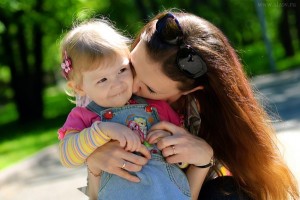 Первый этапПодготовительныйЕго необходимо начинать не менее чем за два месяца до приема в детский сад. Задача первого этапа - сформировать такие умения и навыки в поведении малыша, которые помогут ему быстрее и легче приспособиться к новым условиям.Сбор информацииИтак, для начала постарайтесь получить максимально достоверную информацию о дошкольных учреждениях, которые существуют в вашем районе. Не довольствуйтесь одним источником - он может дать субъективную информацию. Используйте интернет-ресурс (у каждого учреждения есть свой сайт). Проведите первое знакомство с приглянувшимся вам садиком: придите с малышом на детский праздник, проконсультируйтесь у психолога, посетите день открытых дверей, поговорите с другими родителями, воспитателями и заведующей – ведь от них во многом зависит то, будет ли малыш посещать детсад
с удовольствием или нет.Узнайте, по какой программе работает детский сад, какие дополнительные занятия там проводятся, есть ли бассейн.Оптимальный возрастКак считают психологи, лучший возраст для знакомства с детским садом - 2,5-3 года. В этом возрасте дети значительно легче адаптируются к новой обстановке по сравнению с полуторагодовалыми и двухлетними малышами за счет того, что они уже умеют говорить, владеют некоторыми навыками самообслуживания, имеют опыт общения со взрослыми и испытывают потребность в общении со сверстниками, могут более спокойно обходиться без мамы в течение длительного времени.Жизнь по расписаниюПоинтересуйтесь заранее, какой распорядок дня предусмотрен в выбранном вами детском садике (во сколько дети приходят, во сколько едят, ложатся спать днем). Подкорректируйте режим дома. Перестройку следует начинать за 2-3 месяца до начала посещения садика. Безусловно, следует заластить терпением и выдержкой: ребенок не способен изменить свое расписание по одному нашему желанию, им руководит динамический стереотип - очень консервативная вещь, поэтому следует подходить к данному вопросу очень серьезно, последовательно и систематично.Следует ввести ритуал и повторять его изо дня в день (никто из семьи не должен оказаться «слабым звеном» - обычно именно взрослым труднее всего договориться между собой по поводу уклада жизни крохи). Сначала установите ранний подъем для малыша как вынужденную меру: «Нам нужно успеть в зоопарк к самому открытию, увидим, как зверей кормят» и т.д. Он должен «увидеть» необходимость и целесообразность данного мероприятия.Не связывайте никак ранний подъем с «подготовкой к детскому саду» - это может вызвать заранее негативное отношение к данному заведению.
Ритуал укладывания должен состоять из понятных, приятных ребенку действий: чтения книги, прослушивания спокойной музыки (релаксационной), легкого поглаживания. Малыши любят постоянство: они чувствуют себя более защищенными и в скором времени будут быстро засыпать. Если ребенок не спит днем, постарайтесь, чтобы после обеда, он просто тихо полежал, пока вы ему почитаете или что-то расскажете.
Постепенно сокращайте время дневного сна до 2 часов, если малыш привык к продолжительному послеобеденному сну.Все сам!Формируйте самостоятельность ребенка в самообслуживании, игре, общении со взрослыми, сверстниками в семейном воспитании. Если на момент поступления в сад ваш ребенок будет уметь надевать одежду, завязывать шнурки на ботиночках, пить из чашки, пользоваться ложкой, садиться на горшок, он будет чувствовать себя в группе более уверенным.Приучайте ребенка к горшку (унитазу). Дайте ему в руки ложку, расскажите, как нужно пользоваться ею. Собираясь на улицу, не торопитесь одеть его - пусть он пробует справиться сам. Спокойно объясните ему, как правильно надеть ботиночки, колготки, куртку, футболку. Поощряйте любое проявление самостоятельности. Оказывайте лишь необходимую помощь, дозированную. Без преодоления нет развития. Поддерживайте ребенка, радуйтесь его успехам. Стремитесь к тому, чтобы малыш умел занять себя игрой самостоятельно, научите его играть: кормить кукол, «ходить» в магазин, строить гараж для машинок и т.д. Для начала расскажите и покажите ему последовательность игровых действий, проиграйте с ним несколько раз, а затем постарайтесь стать зрителем, отведя ребенку главную роль в играх. Именно игрушка может стать той опорой, которая поможет выстроить отношения малыша с педагогами на первых порах: деловое общение по поводу игрушки - хороший стимул для общения с любознательным ребенком и налаживания доверительных отношений.Чтобы малыш захотел пойти в сад, вам нужно провести что-то наподобие PR-акции по «продвижению» этого события.
Прежде всего объясните малышу, что он уже немного подрос и может посещать садик. Пусть он это воспринимает как награду за свои умения и навыки. Поведайте о собственном опыте, если он был положительным. Покажите фотографии из детства с друзьями по детскому саду. Расскажите, чем обычно занимаются в детском саду (игры, занятия, друзья, прогулки, совместные приемы пищи). При этом не следует обманывать малыша и рисовать волшебные картинки - пусть ваш рассказ будет оптимистичным, но максимально правдивым. Придумайте сказки и истории, в которых герои вместе посещают детский сад. Можно также привлечь к рассказам старшего товарища крохи, который уже давно и с удовольствием посещает садик.Опыт «песочницы»Прежде чем пойти в детский сад, малыша нужно обучить элементарным правилам поведения в обществе. Ребенок должен понимать запреты, уметь слушаться взрослых, общаться с другими детьми, делиться, понимать, что других обижать нельзя.
Для этого побольше времени проводите с ним на детской площадке, ходите в гости к друзьям, у которых тоже есть маленькие дети. Приглашайте их к себе в гости. Учите кроху общаться! Всем без исключения детям важен опыт «песочницы» - через сверстника ребенок выделяет себя, осознает свои индивидуальные особенности.Если вы пришли на детскую площадку, покажите ему, как можно попросить игрушку, предложить поменяться, пригласить другого малыша или попросить самому поучаствовать в игре. Научите ребенка знакомиться - сначала сами спрашивайте других детей, как их зовут, и представляйте им свое чадо. Постепенно он начнет брать с вас пример и будет уже делать все сам.